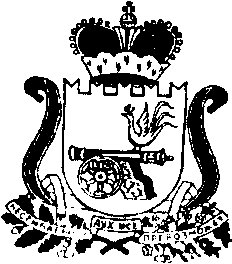 АДМИНИСТРАЦИЯ МУНИЦИПАЛЬНОГО ОБРАЗОВАНИЯ «КАРДЫМОВСКИЙ РАЙОН» СМОЛЕНСКОЙ ОБЛАСТИП О С Т А Н О В Л Е Н И Еот 29.12.2021   № 00620О проведении открытого конкурса на право получения свидетельства об осуществлении перевозок по муниципальным маршрутам регулярных перевозок в границах муниципального образования «Кардымовский район» Смоленской областиРуководствуясь статьей 21 Федерального закона от 13.07.2015 № 220-ФЗ      «Об организации регулярных перевозок пассажиров и багажа автомобильным транспортом и городским наземным электрическим транспортом в Российской Федерации и о внесении изменений в отдельные законодательные акты Российской Федерации», Уставом муниципального образования «Кардымовский район» Смоленской области, Администрация муниципального образования «Кардымовский район» Смоленской областип о с т а н о в л я е т:1. Провести открытый конкурс на право получения свидетельства об осуществлении перевозок по муниципальным маршрутам  регулярных перевозок в границах муниципального образования «Кардымовский район» Смоленской области.2. Требования и условия к муниципальным маршрутам регулярных перевозок указаны в лотах согласно приложению к настоящему постановлению.3. Требования и условия к участникам открытого конкурса определены Положением о порядке проведения открытого конкурса на право получения свидетельства об осуществлении перевозок по муниципальным маршрутам регулярных перевозок в границах муниципального образования «Кардымовский район» Смоленской области, утвержденным постановлением Администрации муниципального образования «Кардымовский район» Смоленской области                      от 29.11.2021 года № 00552 «Об утверждении Положения о порядке проведения открытого конкурса на право получения свидетельства об осуществлении перевозок по муниципальным маршрутам регулярных перевозок в границах муниципального образования «Кардымовский район» Смоленской области и документации по проведению открытого конкурса».4. Сектору информационных технологий Администрации муниципального образования «Кардымовский район» Смоленской области (Т.П. Бутылкина) разместить настоящее постановление на официальном сайте Администрации муниципального образования «Кардымовский район» Смоленской области в сети «Интернет».5. Контроль исполнения настоящего постановление возложить на заместителя Главы муниципального образования «Кардымовский район» Смоленской области (Д.В. Тарасов).Приложениек постановлению Администрации муниципального образования «Кардымовский район» Смоленской области от 29.12.2021 года № 00620Список лотовЛот № 1Лот № 2Лот № 3Лот № 4Лот № 5Глава муниципального образования «Кардымовский район» Смоленской областиП.П. НикитенковНаименование маршрутаНаименование маршрута«Кардымово - Каменка»Номера графиков/выходов в соответствии с расписаниемНомера графиков/выходов в соответствии с расписанием1-4Наименования промежуточных остановочных пунктов по маршруту регулярных перевозокНаименования промежуточных остановочных пунктов по маршруту регулярных перевозокп. Кардымово, д. Сапочево, д. Волочня, поворот на д. Варваровщина, д. Варваровщина, д. Раево, д. Веено, д. КаменкаНаименования улиц, автомобильных дорог, по которым предполагается движение транспортных средств между остановочными пунктами по маршруту регулярных перевозокНаименования улиц, автомобильных дорог, по которым предполагается движение транспортных средств между остановочными пунктами по маршруту регулярных перевозокул. Ленина, ул. Красноармейская, а/д «Беларусь» - от Москвы до границы с Республикой Беларусь (на Минск, Брест)» - Кардымово, Порядок посадки и высадки пассажировПорядок посадки и высадки пассажировтолько на установленных остановочных пунктахВид регулярных перевозокВид регулярных перевозокрегулярные перевозки по нерегулируемым тарифамПериод работыПериод работыкруглогодичноДанные о транспортных средствах, которые используются для перевозок по маршруту регулярных перевозокВидавтобусДанные о транспортных средствах, которые используются для перевозок по маршруту регулярных перевозокКласс, Категория«Малый», М3Данные о транспортных средствах, которые используются для перевозок по маршруту регулярных перевозокМаксимальное количество1Данные о транспортных средствах, которые используются для перевозок по маршруту регулярных перевозокЭкологические характеристикиЛюбойНаименование маршрутаНаименование маршрута«Кардымово - Нетризово»Номера графиков/выходов в соответствии с расписаниемНомера графиков/выходов в соответствии с расписанием1-6Наименования промежуточных остановочных пунктов по маршруту регулярных перевозокНаименования промежуточных остановочных пунктов по маршруту регулярных перевозокп. Кардымово, ж/д п. Кардымово, д. Васильево, д. Цурьково, д. Луна, по требованию, д. Заполье, д. Тюшино, д. Чуи, по требованию, развилка, д. Лопино, д. Кулятино, поворот на д. Ломейково, д. Ломейково, поворот с д. Ломейково, д. Спас, д. НетризовоНаименования улиц, автомобильных дорог, по которым предполагается движение транспортных средств между остановочными пунктами по маршруту регулярных перевозокНаименования улиц, автомобильных дорог, по которым предполагается движение транспортных средств между остановочными пунктами по маршруту регулярных перевозокул. Ленина, ул. Красноармейская, ул. Предбазарная, ул. Советская, ул. Ленина, ул. Привокзальная, «Смоленск - Вязьма - Зубцов (участок Старой Смоленской дороги Смоленск - Вязьма)» - Тюшино - Нетризово - «Брянск - Смоленск до границы Республики Беларусь (через Рудню, на Витебск)»Порядок посадки и высадки пассажировПорядок посадки и высадки пассажировтолько на установленных остановочных пунктахВид регулярных перевозокВид регулярных перевозокрегулярные перевозки по нерегулируемым тарифамПериод работыПериод работыкруглогодичноДанные о транспортных средствах, которые используются для перевозок по маршруту регулярных перевозокВидавтобусДанные о транспортных средствах, которые используются для перевозок по маршруту регулярных перевозокКласс, Категория«Малый», М3Данные о транспортных средствах, которые используются для перевозок по маршруту регулярных перевозокМаксимальное количество1Данные о транспортных средствах, которые используются для перевозок по маршруту регулярных перевозокЭкологические характеристикиЛюбойНаименование маршрутаНаименование маршрута«Кардымово - Пнево»Номера графиков/выходов в соответствии с расписаниемНомера графиков/выходов в соответствии с расписанием1-2Наименования промежуточных остановочных пунктов по маршруту регулярных перевозокНаименования промежуточных остановочных пунктов по маршруту регулярных перевозокп. Кардымово, ул. Льнозаводская, д. Березкино, д. Русаново, д. Фальковичи, д. ПневоНаименования улиц, автомобильных дорог, по которым предполагается движение транспортных средств между остановочными пунктами по маршруту регулярных перевозокНаименования улиц, автомобильных дорог, по которым предполагается движение транспортных средств между остановочными пунктами по маршруту регулярных перевозокул. Ленина, ул. Красноармейская, ул. Предбазарная, ул. Советская, ул. Ленина, Смоленск - Вязьма - Зубцов (участок Старой Смоленской дороги Смоленск - Вязьма)Порядок посадки и высадки пассажировПорядок посадки и высадки пассажировтолько на установленных остановочных пунктахВид регулярных перевозокВид регулярных перевозокрегулярные перевозки по нерегулируемым тарифамПериод работыПериод работыкруглогодичноДанные о транспортных средствах, которые используются для перевозок по маршруту регулярных перевозокВидавтобусДанные о транспортных средствах, которые используются для перевозок по маршруту регулярных перевозокКласс, Категория«Малый», М3Данные о транспортных средствах, которые используются для перевозок по маршруту регулярных перевозокМаксимальное количество1Данные о транспортных средствах, которые используются для перевозок по маршруту регулярных перевозокЭкологические характеристикиЛюбойНаименование маршрутаНаименование маршрута«Кардымово - Титково»Номера графиков/выходов в соответствии с расписаниемНомера графиков/выходов в соответствии с расписанием1-12Наименования промежуточных остановочных пунктов по маршруту регулярных перевозокНаименования промежуточных остановочных пунктов по маршруту регулярных перевозокп. Кардымово, д. Барсучки, ул. Льнозаводская, д. Березкино, д. Лешенки, д. Надва, д. Кунцево, д. Федурново, д. Вачково, д. ТитковоНаименования улиц, автомобильных дорог, по которым предполагается движение транспортных средств между остановочными пунктами по маршруту регулярных перевозокНаименования улиц, автомобильных дорог, по которым предполагается движение транспортных средств между остановочными пунктами по маршруту регулярных перевозокул. Ленина, ул. Красноармейская, ул. Предбазарная, ул. Советская, ул. Ленина, Смоленск - Вязьма - Зубцов (участок Старой Смоленской дороги Смоленск - Вязьма)Порядок посадки и высадки пассажировПорядок посадки и высадки пассажировтолько на установленных остановочных пунктахВид регулярных перевозокВид регулярных перевозокрегулярные перевозки по нерегулируемым тарифамПериод работыПериод работыкруглогодичноДанные о транспортных средствах, которые используются для перевозок по маршруту регулярных перевозокВидавтобусДанные о транспортных средствах, которые используются для перевозок по маршруту регулярных перевозокКласс, Категория«Малый», М3Данные о транспортных средствах, которые используются для перевозок по маршруту регулярных перевозокМаксимальное количество1Данные о транспортных средствах, которые используются для перевозок по маршруту регулярных перевозокЭкологические характеристикиЛюбойНаименование маршрутаНаименование маршрута«Кардымово - Шестаково»Номера графиков/выходов в соответствии с расписаниемНомера графиков/выходов в соответствии с расписанием1-4Наименования промежуточных остановочных пунктов по маршруту регулярных перевозокНаименования промежуточных остановочных пунктов по маршруту регулярных перевозокп. Кардымово, ул. Льнозаводская, д. Березкино, д. Кузьмишкино, д. Тверицы, д. Шокино, д. Хотесловичи, д. Малявчино, д. ШестаковоНаименования улиц, автомобильных дорог, по которым предполагается движение транспортных средств между остановочными пунктами по маршруту регулярных перевозокНаименования улиц, автомобильных дорог, по которым предполагается движение транспортных средств между остановочными пунктами по маршруту регулярных перевозокул. Ленина, ул. Красноармейская, ул. Предбазарная, ул. Советская, ул. Ленина, Смоленск - Вязьма - Зубцов (участок Старой Смоленской дороги Смоленск - Вязьма)Порядок посадки и высадки пассажировПорядок посадки и высадки пассажировтолько на установленных остановочных пунктахВид регулярных перевозокВид регулярных перевозокрегулярные перевозки по нерегулируемым тарифамПериод работыПериод работыкруглогодичноДанные о транспортных средствах, которые используются для перевозок по маршруту регулярных перевозокВидавтобусДанные о транспортных средствах, которые используются для перевозок по маршруту регулярных перевозокКласс, Категория«Малый», М3Данные о транспортных средствах, которые используются для перевозок по маршруту регулярных перевозокМаксимальное количество1Данные о транспортных средствах, которые используются для перевозок по маршруту регулярных перевозокЭкологические характеристикиЛюбой